 Look, cover, write, check!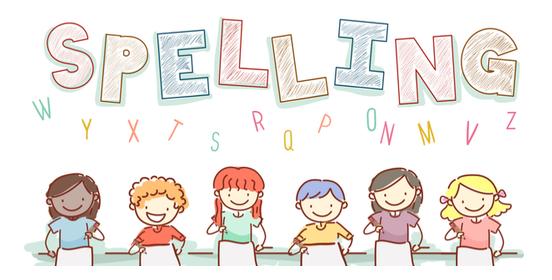 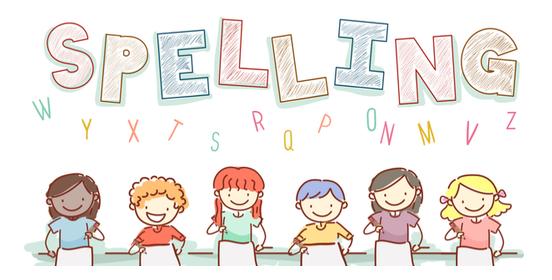 Date: 20.11.23 for a test this Friday!SpellingHigher Levels switch itMondayTuesdayWednesdayThursdayFridayshampoobaconwatchmouseshoulderfroggoldspongebusy people